9. r, DESETA URA GEOGRAFIJE PREKO ŠOLANJA NA DALJAVO(CILJI: Učenec ponovi, preveri in utrdi snov o Alpskih in Predalpskih pokrajinah)Pozdravljeni!Preteklo uro ste predelali snov o Alpskih pokrajinah.  Danes vam spodaj prilagam rešitve vaj o Alpskih pokrajinah v DZ. Preverite jih!Hkrati pa začenjamo tudi snov o Predalpskih pokrajinah. V spletni učilnici vas čaka »Kviz Predalpske pokrajine«. Prvič ga rešujte BREZ uporabe učbenika, zvezka in atlasa, da preverite svoje znanje, ki naj bi ga do sedaj že pridobili na podlagi  znanja o naravnih in družbenih značilnostih Slovenije. Nato pa si pomagajte z učbenikom, atlasom in predvsem z lastnim logičnim razmišljanjem toliko časa, da bodo vaši odgovori dosegli 100%. KVIZ REŠITE V ROKU DVEH DNI PO URI NA URNIKU (npr. če je ura na šolskem urniku v ponedeljek, 1.ura, potem morate kvize rešiti do prve šolske ure v sredo)!Lep pozdrav,Anica Stele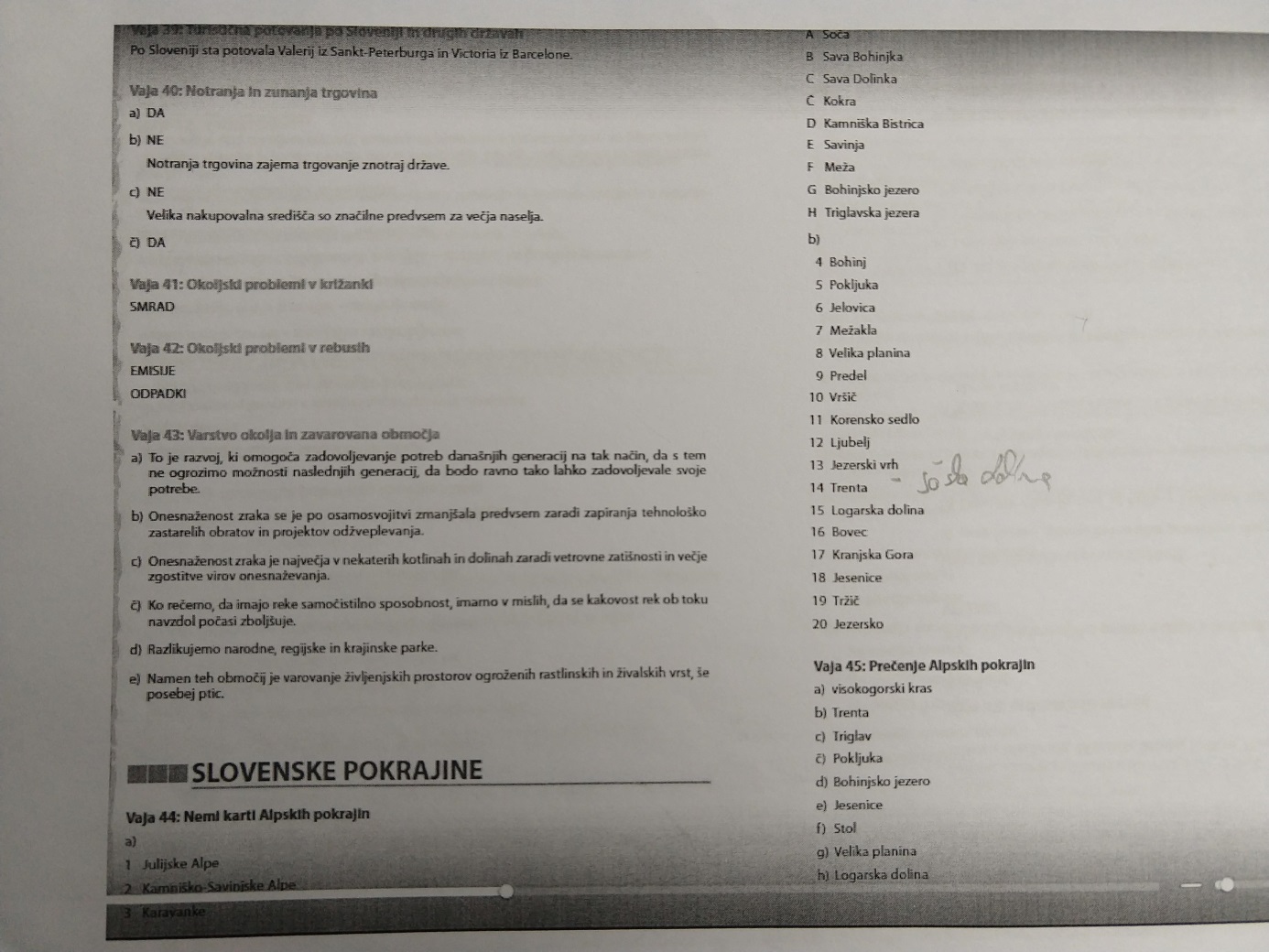 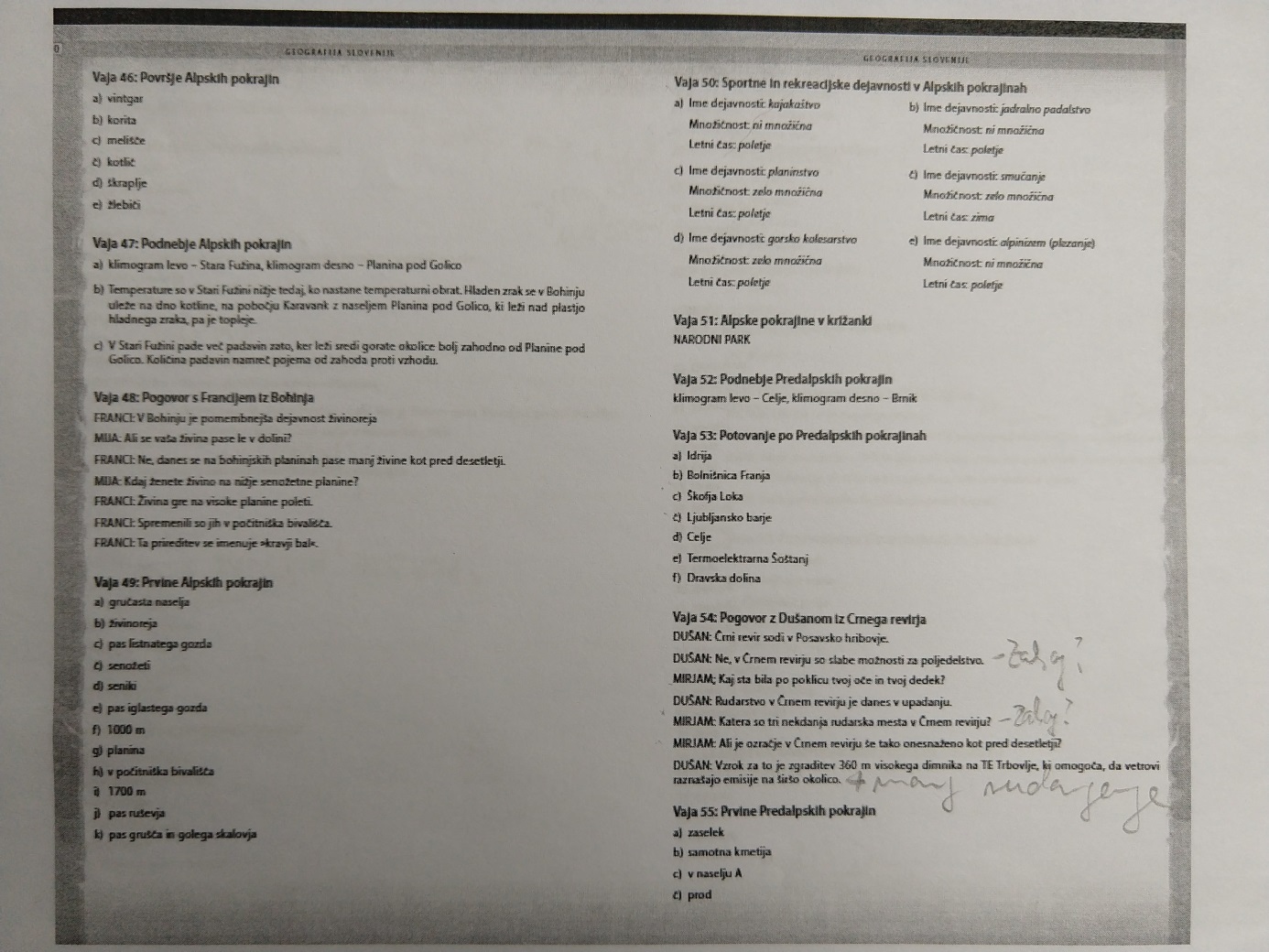 